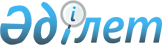 О некоторых вопросах оказания медицинской помощи участникам и инвалидам Великой Отечественной войны, а также лицам, приравненным по льготам и гарантиям к участникам Великой Отечественной войны
					
			Утративший силу
			
			
		
					Постановление акимата города Алматы от 6 марта 2013 года N 1/150. Зарегистрировано в Департаменте юстиции города Алматы 26 марта 2013 года за N 972. Утратило силу постановлением акимата города Алматы от 26 мая 2014 года № 2/400

      Сноска. Утратило силу постановлением акимата города Алматы от 26.05.2014 № 2/400.      В соответствии с Законами Республики Казахстан от 28 апреля 1995 года «О льготах и социальной защите участников, инвалидов Великой Отечественной войны и лиц, приравненных к ним», от 23 января 2001 года «О местном государственном управлении и самоуправлении в Республике Казахстан», приказом Председателя Агентства Республики Казахстан по делам здравоохранения от 15 января 2001 года № 41 «О дальнейшем улучшении оказания медицинской помощи участникам, инвалидам Великой Отечественной войны и лицам, приравненным к ним» и решением XI-й сессии маслихата города Алматы V-го созыва от 12 декабря 2012 года № 74 «О бюджете города Алматы на 2013-2015 годы», акимат города Алматы ПОСТАНОВЛЯЕТ:



      1. Стоматологическое лечение и зубопротезирование инвалидов и участников Великой Отечественной войны, а также лиц, приравненных по льготам и гарантиям к участникам Великой Отечественной войны, обеспечить за счет средств местного бюджета, выделенного Управлению здравоохранения города Алматы в 2013 году.



      2. Управлению здравоохранения города Алматы обеспечить:

      1) оказание стоматологического лечения и зубопротезирования инвалидов и участников Великой Отечественной войны, а также лиц, приравненных по льготам и гарантиям к участникам Великой Отечественной войны;

      2) контроль за выполнением объема и качества стоматологического лечения и зубопротезирования указанной категории лиц.



      3. Признать утратившим силу постановление акимата города Алматы «О некоторых вопросах оказания медицинской помощи участникам и инвалидам Великой Отечественной войны, а также лицам, приравненным по льготам и гарантиям к участникам Великой Отечественной войны» от 2 февраля 2012 года № 1/94 (зарегистрированное в Реестре государственной регистрации нормативных правовых актов № 922, опубликованное 15 марта 2012 года в газете «Вечерний Алматы» и 13 марта 2012 года в газете «Алматы ақшамы»).



      4. Контроль за исполнением настоящего постановления возложить на заместителя акима города Алматы С. Сейдуманова.



      5. Настоящее постановление вступает в силу со дня государственной регистрации в органах юстиции и вводится в действие по истечении десяти календарных дней после дня его первого официального опубликования.      Аким города Алматы                 А. Есимов
					© 2012. РГП на ПХВ «Институт законодательства и правовой информации Республики Казахстан» Министерства юстиции Республики Казахстан
				Вносит:И.о. начальника Управления здравоохранения города АлматыЖ. КасымжановаСогласовано:Заместитель акима города АлматыС. СейдумановЗаведующая юридическим отделом аппарата акима города АлматыА. Касымова